BIOLOGY 12 – ANIMAL VS PLANT CELL CYCLE – SELF TEST – Value 36PART A – Animal Cell – Cell Cycle Name the phases of the cell cycle:  interphase, mitosis (Prophase, Metaphase, Anaphase, and Telophase) and cytokinesis below.   (NOTE: THEY ARE NOT IN THE PROPER ORDER).  Value 6For each of the following indicate during which phase;  interphase (G1, S, or G2) prophase, metaphase, anaphase, telophase, or cytokinesis do each of the following occur:   USE THE DIAGRAMS ABOVE TO AID IN YOUR DECISION -  Value 14________________________ - The cell increases in size (period of growth) and synthesizes new proteins and organelles.________________________ - The replicated centrioles separate and move to the opposite poles or ends of the cell.________________________ - Sister chromatids or chromosomes align or meet at the center or equatorial plate of the cell attached to the spindle fiber.________________________ - Nuclear membrane breaks down or disappears.________________________ - New nuclear envelopes form around chromosomes that reappears in the two nuclei.________________________ - The cell membrane is drawn inward or pinches inward forming a furrow which eventually will divide the cytoplasm.________________________ - Replicated/duplicated chromosomes becomes visible.________________________ - Sister chromatids separate into individual chromosomes to opposite ends of the cell.________________________ - Centrioles align near the newly formed nuclei.________________________ - Organelles and molecules required for cell division are produced and ready to start mitosis (then cytokinesis).________________________ - As the cell prepares for mitosis, the chromosomes replicates during this phase during the cell cycle.________________________ - Spindles (spindle fibers) begins to break down.________________________ - Two identical daughter cells are formed.________________________ - This usually occurs at the same time as telophase.PART B – Plant Cell – Cell CycleName the phases of the cell cycle:  interphase, mitosis (Prophase, Metaphase, Anaphase, and Telophase) and cytokinesis below.   (NOTE: THEY ARE NOT IN THE PROPER ORDER).  Value 6 In plants, a structure known as a _________________________ (2 words) forms midway between the divided nuclei and gradually develops into a separating membrane called the _____________________________ (2 words).  Value 2Which phase of mitosis is the longest and most important phase?  Why?  Value 2ANS: _______________________________________________________________________________________________________________________________________________________________________________________________________Define the following terms: Value 6centromere  - ______________________________________________________________________________________________________________________________________________________________________________________________________________________centrosome- ______________________________________________________________________________________________________________________________________________________________________________________________________________________ kinetochore - ______________________________________________________________________________________________________________________________________________________________________________________________________________________ ANIMAL CELL CYCLE PHASESANIMAL CELL CYCLE PHASESPHASE NAME: _____________________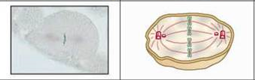 PHASE NAME: _____________________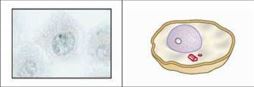 PHASE NAME: _____________________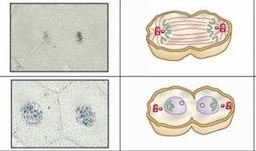 PHASE NAME: _____________________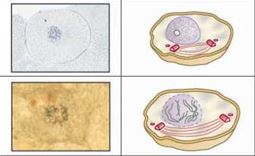 PHASE NAME: _____________________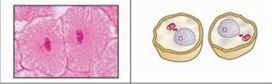 PHASE NAME: _____________________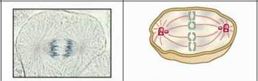 PLANT CELL CYCLEPLANT CELL CYCLEPHASE NAME: _____________________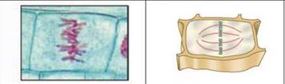 PHASE NAME: _____________________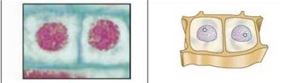 PHASE NAME: _____________________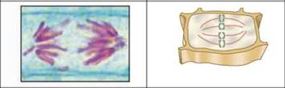 PHASE NAME: _____________________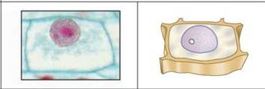 PHASE NAME: _____________________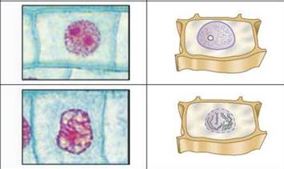 PHASE NAME: _____________________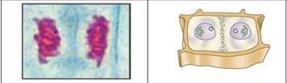 